For friends: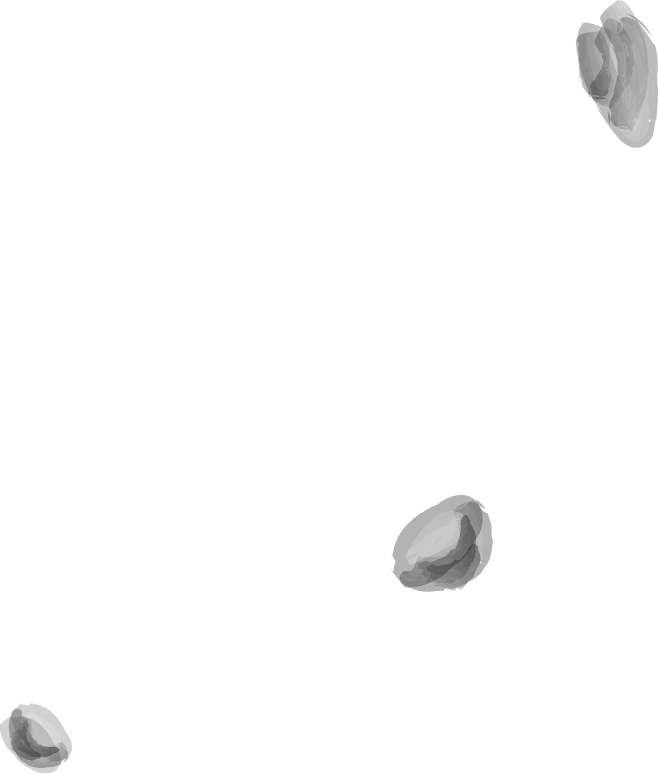 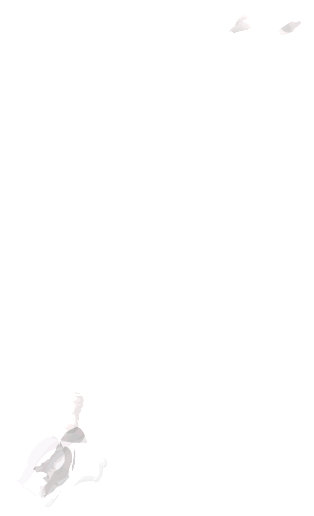 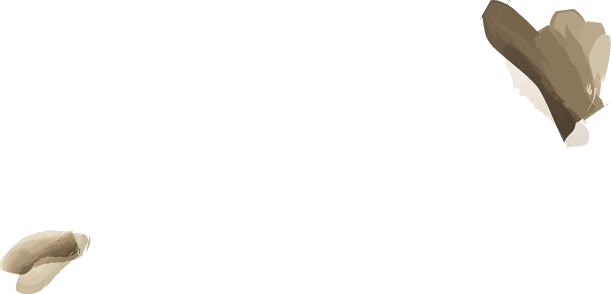 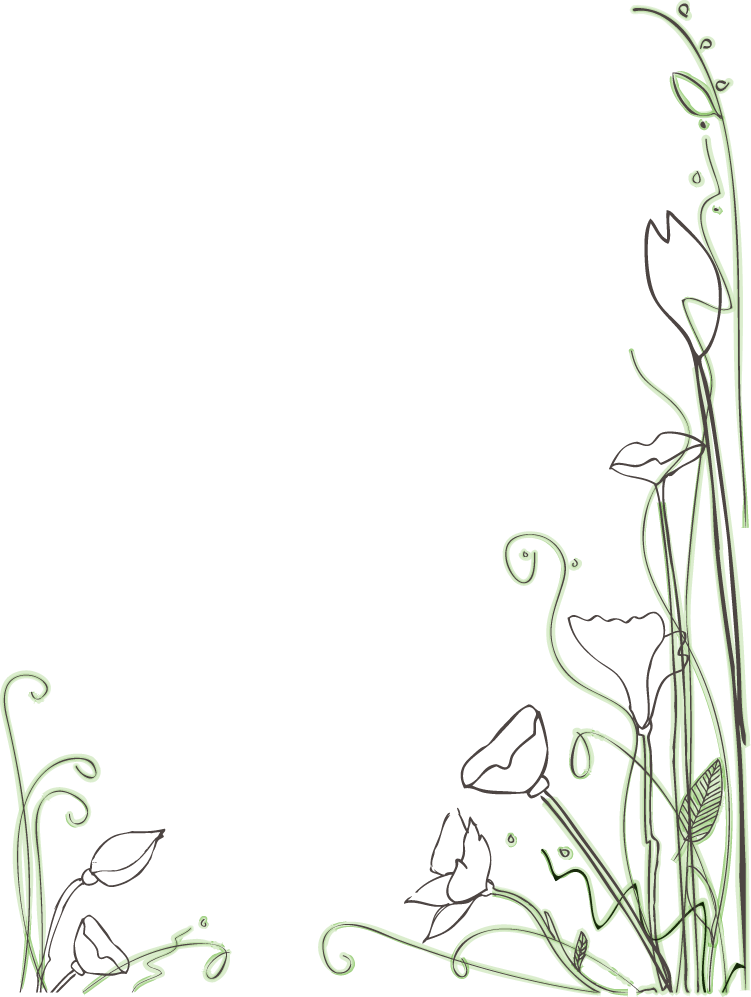 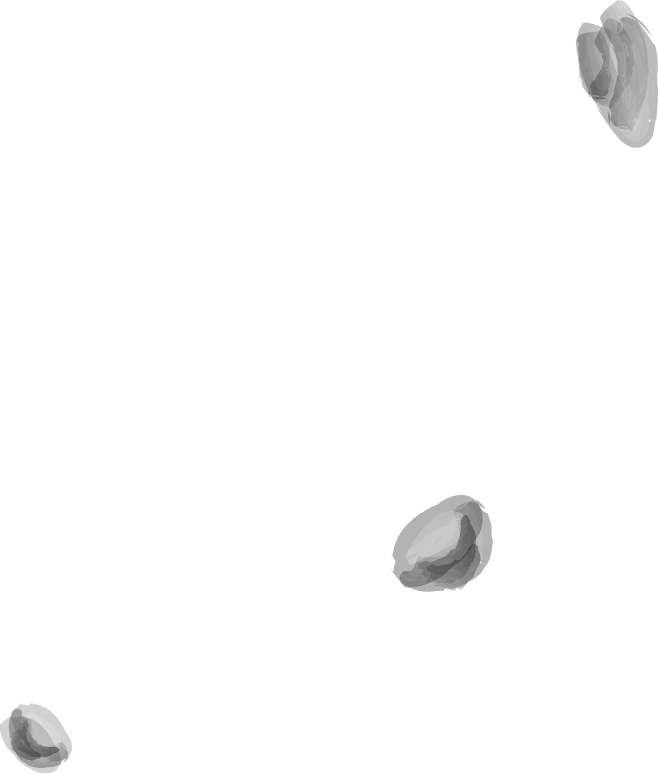 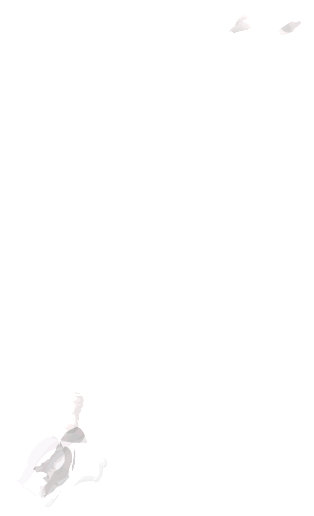 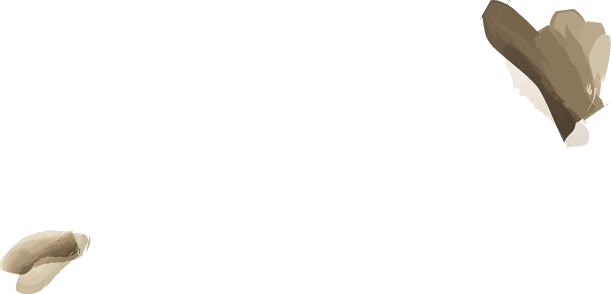 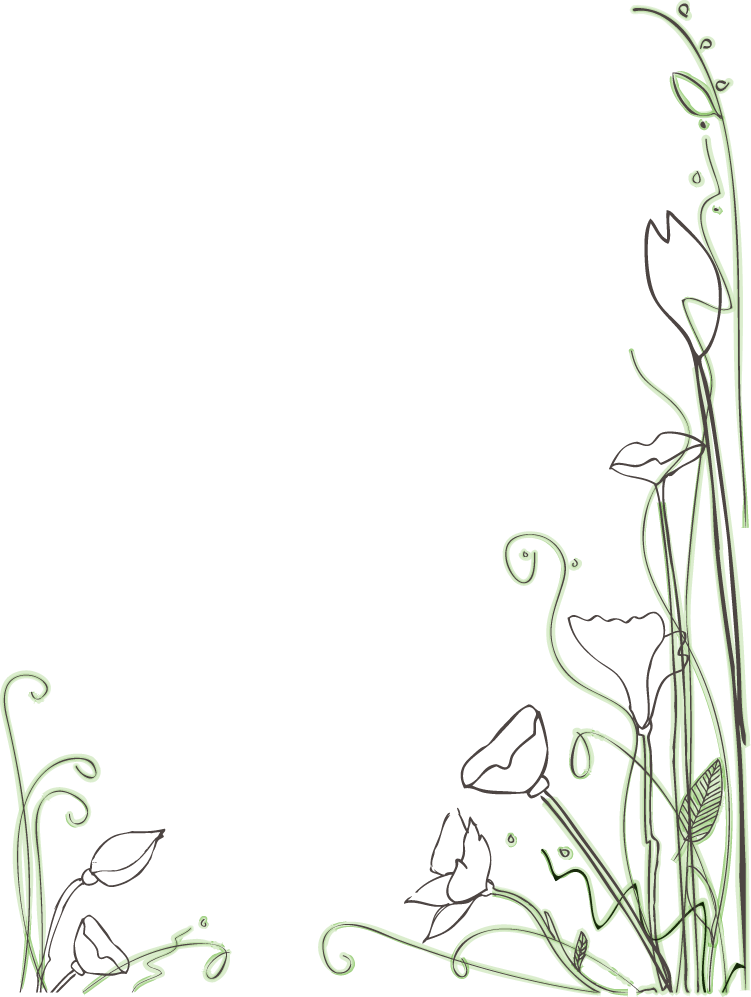 Starters:  Mushroom and avocado toasts, Pizza “Margarita"Main Course: Orange chicken with vegetables (with orange juice) Dessert: Coconut Cake, Lemon Pie, MuffinsDrinks: Water, Juice, Lemonade, Vine 